Муниципальное казённое учреждение "Централизованная библиотечная система"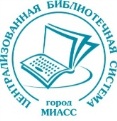 ПОЛОЖЕНИЕО проведении  городского поэтического конкурса«Школа поэтов - 7»Конкурс  приурочен  к  празднованию   Всемирного дня  поэзии  - 21 марта.Организатор: библиотека-филиал № 4 МКУ " ЦБС "Цели: - Выявление  творчески одаренных читателей МКУ «ЦБС» среди подростков  и молодежи Участники: - подростки и молодежь от 15 до 35 летУсловия проведения:Для участия в конкурсе, до 15 марта 2022 года,  необходимо прислать 3 стихотворения  собственного сочинения на любую тему на электронную почту: f4@miasslib.ruСтихотворения должны быть исключительно авторскими - каждая работа будет проверяться в системе «Антиплагиат»Конкурсная работа должна сопровождаться заявкой (см. Приложение)Жюри конкурса составят миасские поэты (при необходимости возможны консультации)Лучшие стихотворения будут отобраны для издания  «БиблиоПерекрёсток»Номинации конкурса:- 15 – 16 лет- 17 – 19 лет- 20 – 25 лет - 26 – 35 летПодведение итогов.Итоговое мероприятие состоится 20 марта (воскресенье) 2022 г. в 12.00 ч. в библиотеке-филиале № 4 (ул. Циолковского, 10). Участников ждет творческая встреча с поэтами – членами жюри и награждение дипломами и грамотами. Традиционно –все  конкурсанты смогут прочесть свои стихи.Адрес Оргкомитета: 456320, г. Миасс, ул. Циолковского, 10; тел. 8 (351) 353-20-24; 8 919 308 1683е-mail: f4@miasslib.ru; 